Publicado en Alcalá de Guadaíra (Sevilla) el 25/06/2019 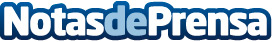 Embalajes Guadaíra confía en la resistencia de las cajas de madera La empresa sevillana especialista en embalajes de madera, Embalajes Guadaíra, sugiere las cajas como opción resistente y ligeraDatos de contacto:Embalajes Guadaíra954 10 25 05Nota de prensa publicada en: https://www.notasdeprensa.es/embalajes-guadaira-confia-en-la-resistencia-de Categorias: Andalucia Logística Otras Industrias http://www.notasdeprensa.es